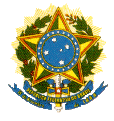 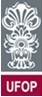 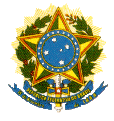 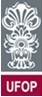 DECLARAÇÃODeclaramos que ( nome da/o discente ), CPFXXX.XXX.XXX.XX, matrícula XXXX.XXXX, é aluna/o regularmente matriculada no Programa de Pós-Graduação em Direito da Universidade Federal de Ouro Preto, nível Mestrado Acadêmico, área de concentração em Novos Direitos, Novos Sujeitos, tendo ingressado em ( Mês )  de ( Ano)  com previsão de conclusão até ( a secretaria irá preencher) de 20XX. Ouro Preto, XX de XXXXXXX de 20XX.Válido somente com o carimbo instituição